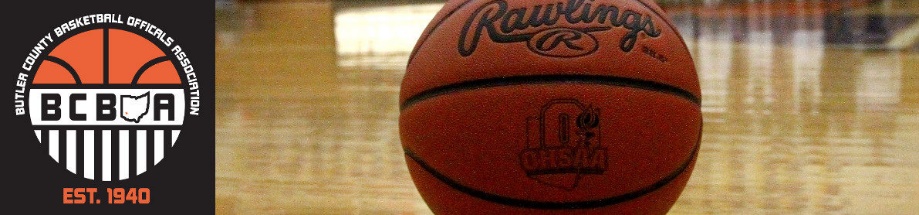 BCBOA Meeting #1October 21st, 2019Opening: Scott Edmonds.  Mr. George sportswear shop on Eaton Ave. services all sports order and he will come backTreasury Report: $2,100.98Guest Speakers: Joe Cole & Dave CampbellJOE:  Worked at the West YMCA  a “twi-night league” when there were outdoor courts in the 9th grade. 1980 went to BCBOA meeting at D. Russell Lee and set with Bhuel Roach.  Got 13 games from going to that first meeting. Served 3 terms as president of BCBOA.  Observes officials and sends reports to the OHSAA and other assigners.  You can email Joe at jc_cole@hotmail.com if you want him to observe or questions concerning observation what he is looking for, not judgment.  Find Varsity officials and ask questions, get advice.  You are an independent contractor, so go up and talk to other officials.  When you sign a score book, make sure that it is legible (PRINT YOUR NAME).  He is looking for punctuality, hustle and being in position. You only get one chance to make a first impression. How do you handle situations.  DO A PREGAME, you owe it to yourself and the kids. Know your foul out mechanics.  Post Play, has been excellent, better defense. Talk to the players and talk them out of fouls.  Dead balls are being watched very well!  Most teams have players that drive HARD to the basket a lot. Do not bail out the shooter for being out of control, especially if you haven’t done it all game!  Mid court area in transition, especially towards the end of a game, the C official needs to officiate the “Circle” almost the the endlines, because your partners very well could be straight-lined. Consistency is the most important, and how you make a name for yourself.  When dealing with coaches, Listen, Talk, Listen, Walk away!DAVE:  Stay on top of the Arbiter! Block Dates out.  Please put a picture up of yourself on your arbiter, so that the assigners know who you are.   Please contact the school with an email prior to your game let them know that you will be there, maybe a little late, but you have let them know.  JV guys, how to move up: stick around, and watch the varsity if you can, there is a reason that those officials have the varsity games. Fan conduct MVC; usually the official gets worse when the parents and coaches are out of control.  If you ever feel that your safety is threatened, contact the police there and don’t leave the locker room until problems are resolved.  If there are slurs, nothing is to happen until the accused is removed from the building.  Coaches Conduct, you have the tool to take care of that!!!  Work with the coaches as much as you can, but take care of business when it is needed.  EXPECTATIONS:  Hustle, and Be Professional! Be in proper position along with the hustle and professionalism! DO NOT ENGAGE FANS!  Do NOT blow off the varsity officials if they are trying to talk to you about something they may have seen. Take the criticism and take note!  Moving UP; there isn’t much room to move up meaning that there are a lot of officials that are already working games for him.  BE PATIENT, your time will come, it’s not personal. Rules Interpretation: Rick HenrySecretary Note: Steve WigginsOnline State Rules Meeting is now available until Thursday, November 21st 2019 at 11:59pm. Please complete the video in a timely manner as there will be a $50.00 late fee to be able to complete the video.  If you haven’t paid your dues yet, there is now a late fee of $10, which brings the total to $40.